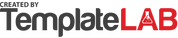 CategoryBillBudgetActual paidMethodDateTOTAL